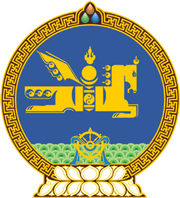 МОНГОЛ УЛСЫН ХУУЛЬ2023 оны 07 сарын 07 өдөр                                                                  Төрийн ордон, Улаанбаатар хотНИЙТИЙН АЛБАНД НИЙТИЙН БОЛОН    ХУВИЙН АШИГ СОНИРХЛЫГ    ЗОХИЦУУЛАХ, АШИГ СОНИРХЛЫН    ЗӨРЧЛӨӨС УРЬДЧИЛАН СЭРГИЙЛЭХ    ТУХАЙ ХУУЛЬД НЭМЭЛТ, ӨӨРЧЛӨЛТ    ОРУУЛАХ ТУХАЙ ХУУЛИЙг дагаж    мөрдөх журмын тухай1 дүгээр зүйл.2023 оны 07 дугаар сарын 07-ны өдөр баталсан Нийтийн албанд нийтийн болон хувийн ашиг сонирхлыг зохицуулах, ашиг сонирхлын зөрчлөөс урьдчилан сэргийлэх тухай хуульд нэмэлт, өөрчлөлт оруулах тухай хууль хүчин төгөлдөр болохоос өмнө хууль тогтоомжид нийцүүлэн байгуулсан энэ хуулийн 201.1-д хамаарах гэрээ, хэлцэл хүчин төгөлдөр хэвээр байна.2 дугаар зүйл.2023 оны 07 дугаар сарын 07-ны өдөр баталсан Нийтийн албанд нийтийн болон хувийн ашиг сонирхлыг зохицуулах, ашиг сонирхлын зөрчлөөс урьдчилан сэргийлэх тухай хуульд нэмэлт, өөрчлөлт оруулах тухай хууль хүчин төгөлдөр болохоос өмнө уг хуулийн 201.2-т заасан Монгол Улсын Ерөнхийлөгч, Улсын Их Хурлын гишүүн, Монгол Улсын Ерөнхий сайд, Засгийн газрын гишүүн, аймаг, нийслэлийн Засаг даргын эхнэр, нөхөр, хамтран амьдрагч, хүүхэд төрийн албаны удирдах албан тушаал, төрийн болон орон нутгийн өмчит компани, улсын үйлдвэрийн газрын гүйцэтгэх удирдлагад ажиллаж байгаа бол тухайн этгээд 2023 оны 10 дугаар сарын 01-ний өдрийн дотор холбогдох эрх бүхий албан тушаалтанд мэдэгдэж, ажлаас чөлөөлөгдөх арга хэмжээ авна.	МОНГОЛ УЛСЫН 	ИХ ХУРЛЫН ДАРГА 				Г.ЗАНДАНШАТАР